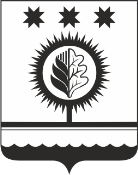 Об утверждении проекта планировки и проекта межевания территории линейного объекта ВЛ-10кВНа основании  ст. 43, ст. 45, ст 46 Градостроительного кодекса Российской Федерации, администрация Шумерлинского муниципального округа  п о с т а н о в л я е т:Утвердить проект планировки и проект межевания территории для размещения линейного объекта «Линия электропередач ВЛ 10 кВ от концевой опоры линии №1 ПС  110 кВ «Алгаши» до района парка «Биопарк» объекта М-12 «Строящейся скоростной автомобильной дороги Москва – Нижний Новгород – Казань, 6 этап км 454 – 586 км Нижегородская область – Чувашская Республика».2. Управлению по благоустройству и развитию территоррий администрации Шумерлинского муниципального округа разместить настоящее постановление «Линия электропередач ВЛ 10 кВ от концевой опоры линии №1 ПС  110 кВ «Алгаши» до района парка «Биопарк» объекта М-12 «Строящейся скоростной автомобильной дороги Москва – Нижний Новгород – Казань, 6 этап км 454 – 586 км Нижегородская область – Чувашская Республика» на официальном сайте Шумерлинского муниципального округа в информационно-телекоммуникационной сети «Интернет» (http://shumer.cap.ru) и в  информационном издании «Вестник Шумерлинского района».3.  Контроль за исполнением настоящего постановления оставляю за собой.Врио главы администрацииШумерлинского муниципального округаЧувашской Республики                                                                              Т.А. Караганова   ЧĂВАШ  РЕСПУБЛИКИЧУВАШСКАЯ РЕСПУБЛИКА ÇĚМĚРЛЕ МУНИЦИПАЛЛĂОКРУГĔН АДМИНИСТРАЦИЙĚЙЫШĂНУ25.04.2022  276 № Çěмěрле хулиАДМИНИСТРАЦИЯШУМЕРЛИНСКОГО МУНИЦИПАЛЬНОГО ОКРУГА ПОСТАНОВЛЕНИЕ25.04.2022 № 276   г. Шумерля